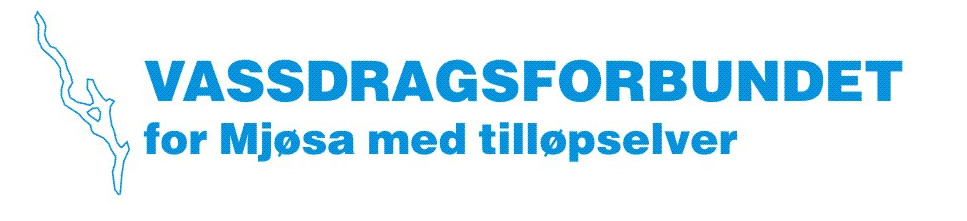 Medlemmer i Vassdragsforbundet og andre brukerinteresser i vannområde Mjøsa innkalles tilÅrsmøte og fagdag på Honne Hotell og Konferansesenter, Biritorsdag 22. mars 2018, kl 09.00 – 15.30Påmelding innen 16. mars til fmopohs@fylkesmannen.no Årsmøtetkl 09.00 – 09.30	Ankomst, registrering, kaffe og bitetikl 09.30 – 10.30	Årsmøte i Vassdragsforbundet for Mjøsa med tilløpselverOpptelling av stemmeberettigedeValg av møteleder og sekretærValg av to til å undertegne protokollenLovlig innkalling av årsmøtetÅrsberetning og årsoppgjør 2017Årsmelding 2017Orientering om budsjett for 2018Medlemsavgifter for 2019VedtektsendringerValg av styreleder og nestlederValg av øvrige styremedlemmerValg av valgkomitéOppnevning av revisorOvervåkingsprogram 2018kl 10.30 – 10.45	Kaffe og beinstrekkFagdagenMøteleder: Yngve Brateng Fjeldstad, styreleder i Vassdragsforbundetkl 10.45 – 12.00	Vannforvaltningen i 2018 og framover – hva skjer? 			Mari Olsen, Oppland fylkeskommune			Odd Henning Stuen, Vassdragsforbundetkl 12.00 – 12.45	Lunsjkl 12.45 – 13.45	Miljøgiftundersøkelsene i Mjøsav/Bård Nordbø, Miljødirektoratetkl 13.45 – 14.00	Kaffe og beinstrekkkl 14.00 – 14.45	Skogbruket tar hensyn til vannet – filmen «Sporløs kjøring»			v/Trygve Øvergård, Skogkurs Honnekl 14.45 – 15.30	Mjøsovervåkingen i 2017 v/Anne Lyche Solheim, NIVA kl 15.30 			Vel hjem!Lillehammer, 22. februar 2018Yngve Brateng Fjeldstad /sign./styreleder